Приложение 7 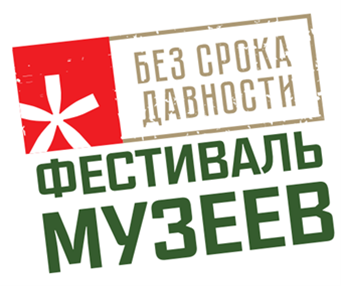 Сопроводительный лист передачи работ-победителей регионального этапа на федеральный этап Всероссийского фестиваля музейных экспозиций образовательных организаций 
«Без срока давности» Наименование (полное) субъекта Российской Федерации Председатель Жюри_________________ /____________________________/подпись			расшифровка подписи Координатор _______________________________/_____________________/						подпись		расшифровка подписиМПНазвание образовательной организации Итоговый балл Общеобразовательная организацияОбщеобразовательная организацияПрофессиональная образовательная организацияПрофессиональная образовательная организацияОбразовательная организация высшего образованияОбразовательная организация высшего образованияОрганизация дополнительного образованияОрганизация дополнительного образования